El Centro de Proceso de Datos del Servicio de Informática reformado17 de abril de 2013El Servicio de Informática, con la dirección técnica del Servicio de Infraestructuras, ha realizado una reforma del Centro de Proceso de Datos (CPD) ubicado en Filología. Construido en el año 2000, el CPD de Filología opera como centro principal del Servicio de Informática y está anexo a sus oficinas.Con una superficie de 75 m2, aloja servidores, almacenamiento  y sistemas auxiliares, además del nodo regional de RedIris en Cantabria y uno de los nodos principales de la Red UNICAN. La reforma realizada ha consistido en la reconfiguración de los racks para conseguir una tipología basada en el confinamiento de los pasillos calientes, la refrigeración mediante aire externo (free-cooling) y la extracción del aire caliente, que además es aprovechado como apoyo a la calefacción de las oficinas. La inversión realizada ha sido de 43.000 €, con un ahorro estimado de unos 13.000 € anuales. Además de la eficiencia económica, la mejora en la eficiencia energética en esta instalación puede alcanzar los 130 MWh/año, lo que equivale a unos 100 ordenadores funcionando de forma continua durante todo un año. Desde un punto de vista medioambiental, la inversión supone reducir las emisiones de CO2 a la atmósfera en unas 135 tn cada año de funcionamiento de esta infraestructura.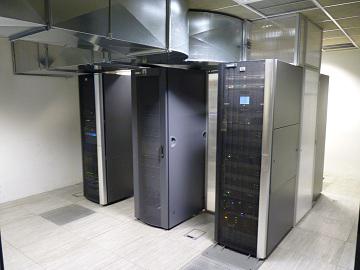 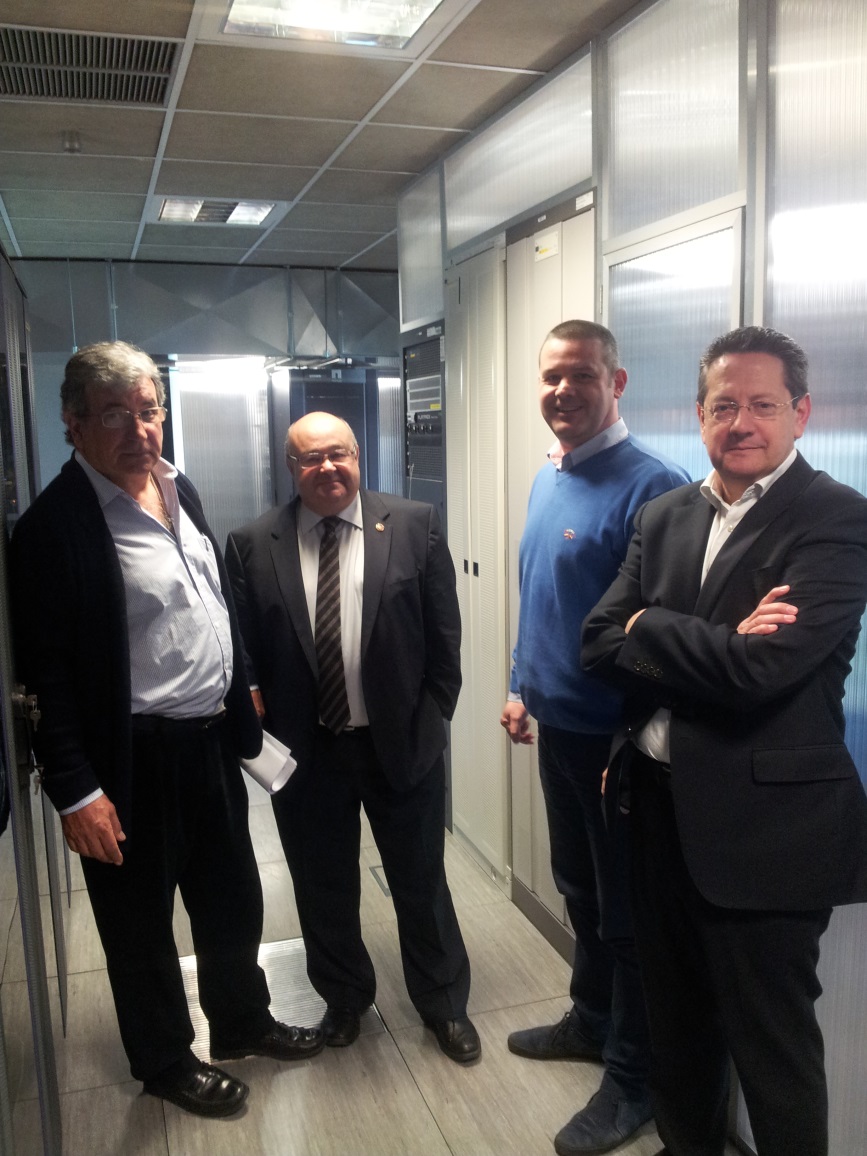 